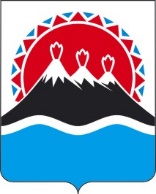 П О С Т А Н О В Л Е Н И ЕГУБЕРНАТОРА КАМЧАТСКОГО КРАЯ[Дата регистрации] № [Номер документа]г. Петропавловск-КамчатскийПОСТАНОВЛЯЮ:1. Внести в часть 1 постановления Губернатора Камчатского края 
от 23.12.2019 № 105 «Об установлении среднемесячного размера оплаты труда рабочего первого разряда, занятого в строительной отрасли, для целей определения сметной стоимости строительства в Камчатском крае» изменение, заменив слова «за 2021 год – 86 306,05 рублей» словами «за 2022 год – 
100 468,87 рублей».2. Настоящее постановление вступает в силу после дня его официального опубликования. О внесении изменения в постановление Губернатора Камчатского края от 23.12.2019 
№ 105 «Об установлении среднемесячного размера оплаты труда рабочего первого разряда, занятого в строительной отрасли, для целей определения сметной стоимости строительства в Камчатском крае» [горизонтальный штамп подписи 1]В.В. Солодов